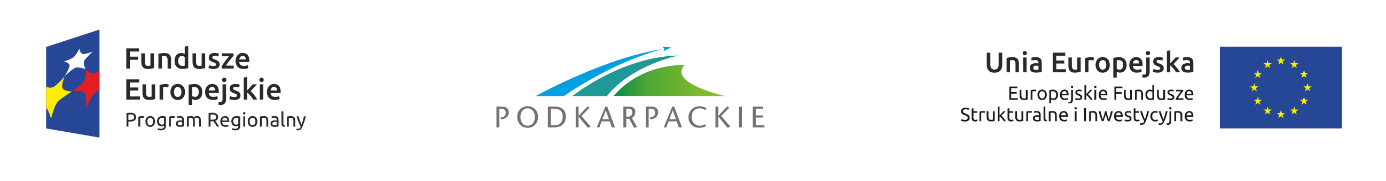 Zahutyń, dnia 19.04.2016FALLKLANDY Stanisław i Edward Fal S.J.Zahutyń 55, 38-500 SanokNIP: 687-17-63-520ZAPYTANIE OFERTOWEDostawa linii technologicznej do zbijania i obróbki tarcz głównych bębna drewnianego do nawijania kabliRodzaj zamówienia: DostawyZamawiający: FALLKLANDY Stanisław i Edward Fal S.J., Zahutyń 55, 38-500 SanokOpis przedmiotu zamówienia: Dostawa linii technologicznej do zbijania i obróbki tarcz głównych bębna drewnianego do nawijania kabli od 500 mm do 1200 mm składająca się z XIII modułów o minimalnych parametrach technicznych m.in. Moduł I – dwa stanowiska do przygotowania tarcz głównych bębna -2szt- dwa silniki o mocy min. 0,73 kWModuł II – Wstępnego łączenia dwóch warstw desek tarczy-2szt:- dwa silniki o mocy min. 0,73 kW- wyposażenie w dwa pneumatyczne pistolety x2 kompletyModuł III – Otwór centralny:- 1 podajnik do transportu tarczy- 1 silnik wysokoobrotowy elektrowrzeciono min 5,5kW- 1 elektrowrzeciono do wykonywania zagłębienia pod kod kreskowyModuł IV – Automatyczna zbijarka tarcz głównych:- szerokość mostu min. 1800 mm- czas jednego cyklu min. 0,5 minuty- min. 16 kanałów na gwoździe- min. średnica gwoździa 2 mm, długość 25 mm- max średnica gwoździa 4 mm, długość 90 mm- system hydrauliczny  do wciskania gwoździ – 1 silnik o mocy min. 14,6 kWModuł V – winda/podnośnik- 1 silnik o mocy min. 0,73 kWModuł VI – Frezowanie poszycia rdzenia tarczy, obrzynanie i fazowanie:- podajnik przejściowy (wejściowy) – 1 silnik o mocy min. 0,73 kW- podajnik przejściowy (wyjściowy) – 1 silnik o mocy min. 0,73 kWObrzynanie tarczy po obwodzie za pomocą dwóch elektrowrzecion z prędkością minimum 8m/min- obrzynanie górne – elektrowrzeciono - obrzynanie dolne – elektrowrzeciono- frezowanie poszycia rdzenia – 1 silnik o mocy min. 3kWZ prędkością frezowania obwodową min 6m/min- poziomy podajnik taśmowy – 1 silnik o mocy min. 0,70 Kw- silnik pozycjonowania o mocy min. 0,73 kWModuł VII – otwory śrub ściągających i otwory zabierakowe - podajnik przejściowy  – 1 silnik o mocy min. 0,73 kW- podajnik przejściowy  – 1 silnik o mocy min. 0,73 kW- otwory śrub ściągających - min. 2 silniki o mocy min. 2,5 kWMinimalny promień otworów śrub -75mm- otwory zabierakowe – min. 2 silniki o mocy min. 1,5 kWMinimalny promień otworów zabierakowych-75mm-  silnik pozycjonowania o mocy min. 0,73 kWModuł VIII – otwory kablowe i otwory boczne:- podajnik przejściowy  – 1 silnik o mocy min. 0,73 kW- podajnik przejściowy  – 1 silnik o mocy min. 0,73 kW- otwór do wprowadzania przewodu kablowego – silnik górny o mocy min. 5,5 kW; silnik dolny o mocy min. 5,5 kWMinimalny promień 100mmOtwór kablowy specjalny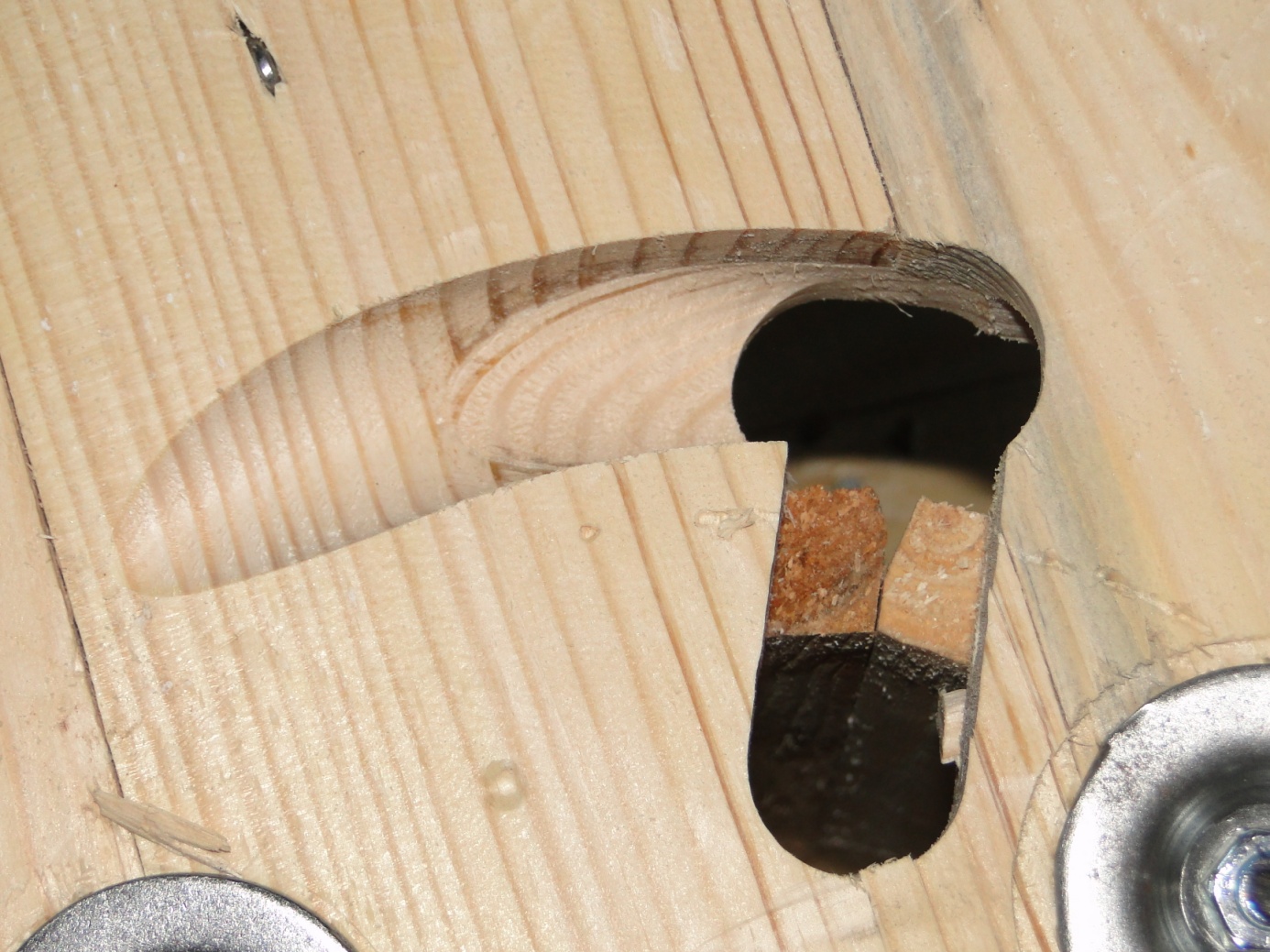 - pozycjonowanie – silnik o mocy min. 0,73 kW-wrzeciono dwugłowicowe do wykonywania otworów bocznychModuł IX – szczotka czyszcząca:- silnik główny o mocy min. 0,73 kW- silnik do napędu szczotki cylindrycznej o mocy min. 0,73 kW- podajnik taśmowy – silnik o mocy min. 0,73 kWModuł X – Automatyczne wypalenie znaku ISPM 15:- moduł wypalania: min. 2 grzałki Moduł XI – Sztaplarka:- silnik do zasilania pompy hydraulicznej o mocy min. 4 kW- silnik do automatycznego pozycjonowania sztaplarki o mocy min. 1,5 kWModuł XII – Transfer:- umożliwia transport ze sztaplarki do podajnika końcowego, a następnie magazynu - podajnik wyjściowy 1 silnik o mocy min. 2,2 kWModuł XIII – Ochrona:- zabezpieczenie całej linii wykonane w formie ogrodzenia ze stali Wszystko razem zsynchronizowane .Linia wyposażona w taśmociągi do obioru trocin i odpadów.Wydajność linii technologicznej  2 tarcze średnicy 600mm na minutę .Instrukcja obsługi i inne dokumenty związane z maszyną w języku polskim. Linia powinna posiadać zgodność z EC.Miejsce dostawy - miejscowość: Zagórz, powiat: sanocki, województwo: podkarpackie, Rzeczpospolita Polska.Szczegółowy opis przedmiotu zamówienia znajduje się w zapytaniu ofertowym opublikowanym na stronie internetowej Zamawiającego.Kod CPV: 42642100-9Warunki udziału w postępowaniu : 1.1. W postępowaniu mogą wziąć udział Wykonawcy, którzy nie podlegają wykluczeniu z postępowania o udzielenie zamówienia. Z postępowania o udzielenie zamówienia wyklucza się Wykonawców którzy:	
1.1.1 są powiązani kapitałowo lub osobowo z Zamawiającym, przy czym przez powiązania kapitałowe lub osobowe należy rozumieć wzajemne powiązania między Zamawiającym lub osobami upoważnionymi do zaciągania zobowiązań w imieniu Zamawiającego lub osobami wykonującymi w imieniu Zamawiającego czynności związane z przygotowaniem i przeprowadzeniem procedury wyboru Wykonawcy a Wykonawcą, polegające w szczególności na: 	
a)  uczestniczeniu w spółce jako wspólnik spółki cywilnej lub spółki osobowej,
b) posiadaniu co najmniej 10 % udziałów lub akcji,	
c) pełnieniu funkcji członka organu nadzorczego lub zarządzającego, prokurenta, pełnomocnika,
d) pozostawaniu w związku małżeńskim, w stosunku pokrewieństwa lub powinowactwa w linii prostej, pokrewieństwa drugiego stopnia lub powinowactwa drugiego stopnia w linii bocznej lub w stosunku przysposobienia, opieki lub kurateli,
1.1.2. wykonywali bezpośrednio czynności związane z przygotowaniem prowadzonego postępowania lub posługiwali się w celu sporządzenia oferty osobami uczestniczącymi w dokonywaniu tych czynności, chyba że udział tych wykonawców w postępowaniu nie utrudni uczciwej konkurencji,	
1.1.3 złożyli nieprawdziwe informacje mające wpływ lub mogące mieć wpływ na wynik prowadzonego postępowania;	
1.1.4 należąc do tej samej grupy kapitałowej, w rozumieniu ustawy z 16.2.2007 o ochronie konkurencji i konsumentów (Dz.U. nr 50, poz. 331, z późn. zm.), złożyli odrębne oferty lub wnioski o dopuszczenie do udziału w tym samym postępowaniu, chyba że wykażą, że istniejące między nimi powiązania nie prowadzą do zachwiania uczciwej konkurencji pomiędzy Wykonawcami w postępowaniu o udzielenie zamówienia.
2. Wykaz oświadczeń lub dokumentów, jakie mają dostarczyć Wykonawcy w celu potwierdzenia spełniania warunków udziału w postępowaniu oraz innych wymaganych dokumentów:	
2.1. Aktualnego odpisu z właściwego rejestru działalności gospodarczej;
2.2. W celu wykazania braku podstaw do wykluczenia z postępowania Wykonawca zobowiązany jest złożyć:	
2.2.1. oświadczenie o braku podstaw do wykluczenia, ze względu na powiązania osobowe i kapitałowe z Zamawiającym.2.2.2. oświadczenie o braku podstaw do wykluczenia z postępowania na podstawie art. 24 Ustawy Prawo Zamówień publicznych.	
2.3. Oświadczenie o posiadanych zasobach technicznych i możliwości zrealizowania zamówienia.
2.4. Dokumenty sporządzone w języku obcym są składane wraz z tłumaczeniem na język polski.Z postępowania o udzielenie zamówienia wyklucza się:	
1) wykonawców, w stosunku do których otwarto likwidację lub których upadłość ogłoszono, z wyjątkiem wykonawców, którzy po ogłoszeniu upadłości zawarli układ zatwierdzony prawomocnym postanowieniem sądu, jeżeli układ nie przewiduje zaspokojenia wierzycieli przez likwidację majątku upadłego;	
2) wykonawców, którzy zalegają z uiszczeniem podatków, opłat lub składek na ubezpieczenia społeczne lub zdrowotne, z wyjątkiem przypadków gdy uzyskali oni przewidziane prawem zwolnienie, odroczenie, rozłożenie na raty zaległych płatności lub wstrzymanie w całości wykonania decyzji właściwego organu;.Oferenci zobowiązani są do przedstawienia Oświadczenia o posiadanych zasobach technicznych i możliwości zrealizowania zamówienia.Termin składania ofert: Środa, 01 czerwiec, 2016 – godzina 10:00Miejsce składania oraz otwarcia ofert: Oferty stanowiące odpowiedź na niniejsze ogłoszenie należy składać w formie papierowej osobiście lub za pośrednictwem operatorów pocztowych/kurierów w zamkniętej kopercie z dopiskiem  „Oferta w zakresie dostawy linii technologicznej do zbijania tarcz głównych bębna drewnianego do nawijania kabli,  w postępowaniu nr RPO/2/2016, nie otwierać przed 01.06.2016 r. godz. 10:30” wraz z nazwą i adresem oferenta” do dnia 01.06.2016 godz. 10:00Oferty można składać osobiście lub poprzez wysyłkę na adres: FALLKLANDY Stanisław i Edward Fal S.J. Zahutyń 55, 38-500 Sanok Termin składania ofert upływa w dniu 01.06.2016 r. o godz. 10:00Otwarcie ofert odbędzie się w dniu 01czerwca 2016 r. o godzinie 10:30 w siedzibie Zamawiającego pod adresem: FALLKLANDY Stanisław i Edward Fal S.J. Zahutyń 55, 38-500 SanokOferty złożone po terminie nie będą rozpatrywane.Link do ogłoszenia na stronie zamawiającego : http://www.fallklandy.com/Kryteria oceny ofert, ich znaczenie (waga) oraz opis sposobu przyznawania punktacji: Przy wyborze najkorzystniejszej oferty wzięte zostaną pod uwagę następujący kryteria:Cena – 70 pkt.Serwis – 20 pkt.Gwarancja – 10 pkt.Opis kryteriów oceny:Cena:Ocena punktowa badanej oferty (Oc) będzie obliczana według następującego wzoru:Oc = (najniższa zaoferowana cena netto w postępowaniu / cena netto badanej oferty) x 70 pktSerwis:Zamawiający przyznaje w tym kryterium punkty każdemu z Oferentów, zgodnie z zaproponowanym przez nich terminem usunięcia podstawowych usterek. Punkty będą przyznawane za wykonanie działań serwisowych w terminie:Do 12 godzin od dnia zgłoszenia usterki – 20 pkt,Do 24 godzin od dnia zgłoszenia usterki – 10 pkt,Do 48 godzin od dnia zgłoszenia usterki – 5 pkt,UWAGA!!!
Za niezrealizowanie usługi w zaoferowanych terminach grożą kary umowne określone w istotnych postanowieniach umowy.Gwarancja:Zamawiający przyznaje w tym kryterium punkty każdemu z Oferentów, zgodnie z zaproponowanym przez nich terminem obowiązywania gwarancji. Punkty będą przyznawane za zaproponowanie okresu gwarancji producenta:Do 30 miesięcy– 10 pkt,Do 24 miesięcy– 6 pkt,Do 18 miesięcy – 3 pkt,Do 12 miesięcy– 1 pkt,UWAGA!!!
Przyznana gwarancja nie może być krótsza niż 6 miesięcy.Za niezrealizowanie gwarancji w zaoferowanych terminach grożą kary umowne określone w istotnych postanowieniach umowy.Termin wykonania zamówienia: Poniedziałek, 31 październik, 2016Powiat: sanockiInformacja na temat zakresu wykluczenia: W celu uniknięcia konfliktu interesów, zamówienie nie może być udzielone podmiotom powiązanym osobowo lub kapitałowo z zamawiającym. Przez powiązania kapitałowe lub osobowe rozumie się wzajemne powiązania między zamawiającym lub osobami upoważnionymi do zaciągania zobowiązań w imieniu zamawiającego lub osobami wykonującymi w imieniu zamawiającego czynności związane z przygotowaniem i przeprowadzeniem procedury wyboru wykonawcy a wykonawcą, polegające w szczególności na:uczestniczeniu w spółce jako wspólnik spółki cywilnej lub spółki osobowej,posiadaniu co najmniej 10% udziałów lub akcji,pełnieniu funkcji członka organu nadzorczego lub zarządzającego, prokurenta, pełnomocnika,pozostawaniu w związku małżeńskim, w stosunku pokrewieństwa lub powinowactwa w linii prostej, pokrewieństwa drugiego stopnia lub powinowactwa drugiego stopnia w linii bocznej lub w stosunku przysposobienia, opieki lub kurateli.Warunki zmiany umowy: Wszelkie zmiany, jakie strony chciałyby wprowadzić do ustaleń wynikających z przedmiotowej umowy wymagają pod rygorem nieważności formy pisemnej i zgody obu stron.Umowa może być zmieniona w drodze pisemnego aneksu, na warunkach określonych w zapytaniu ofertowym.Wykonawca nie może, bez uprzedniej pisemnej zgody Zamawiającego, przenieść na osobę trzecią wierzytelności z niniejszej umowy względem ZamawiającegoNumer projektu: RPPK.01.04.01-18-1268/15